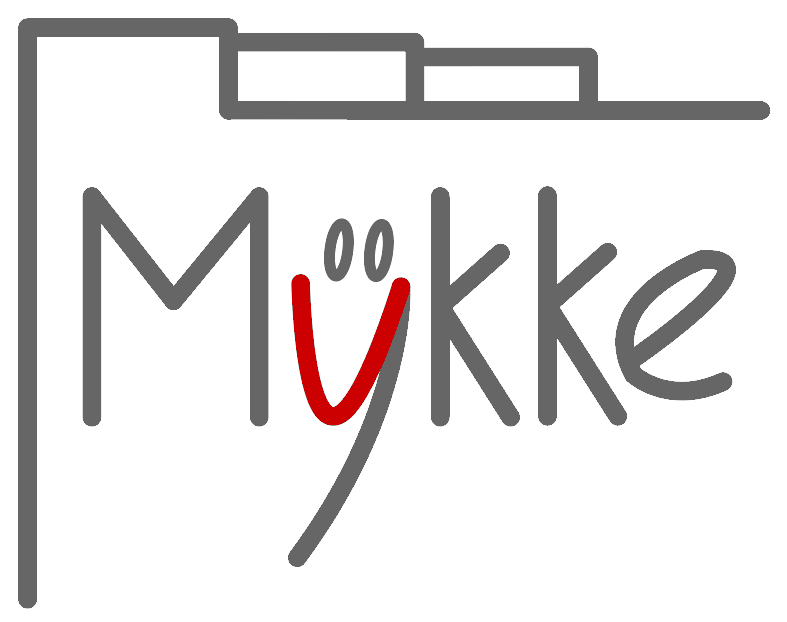 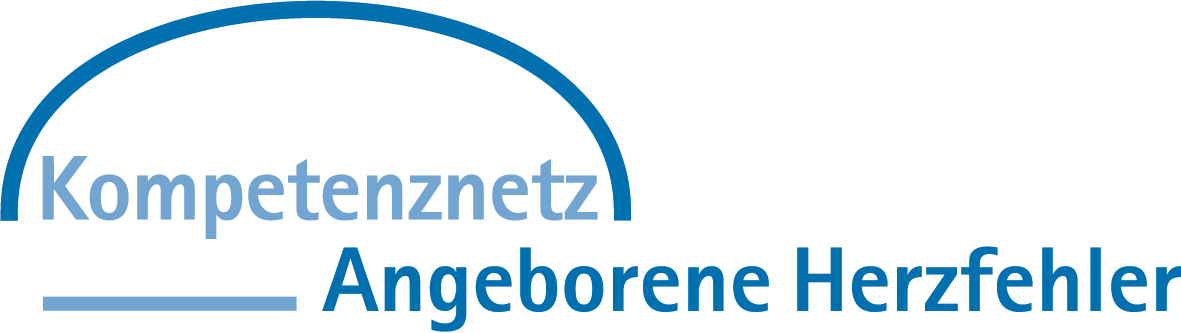 Patienteninformation und Einwilligungserklärung zur Teilnahme am Myokarditis-Register für Kinder und Jugendliche bis zum 18. Lebensjahr (MYKKE)Information für Jugendliche (13-17 Jahre) (Version 181010)Liebe Patientin, lieber Patient, wir bitten dich um die Teilnahme an einem Register für Kinder und Jugendliche, die an Myokarditis erkrankt sind - was bedeutet diese Teilnahme, und welche Verbesserungen für die Patienten erwarten wir von diesem Register? Über Deine Erkrankung ist, im Vergleich zu anderen Herzerkrankungen, noch wenig bekannt. Wir wissen zum Beispiel noch nicht, wie viele Kinder und Jugendliche jedes Jahr an einer Myokarditis erkranken, und ebenso wenig, warum die Erkrankung manchmal schwerer, manchmal aber auch leichter verläuft. Deine Ärzte können dich auch jetzt schon gut versorgen, aber sie möchten gerne noch viel mehr über die Myokarditis wissen, um Deine Behandlung weiter zu verbessern. Hierfür möchten sie mit Ärzten aus anderen Kliniken eng zusammenarbeiten und ihre Erfahrungen austauschen. Für Deine Behandlung ist es wichtig, den Verlauf Deiner Erkrankung zu beobachten. Bei jeder Untersuchung erfasst Dein Arzt neue EKG-Daten, Ultraschallbilder und andere Informationen, die auch jetzt schon in einem Aktenordner gut aufbewahrt werden.In einem Register werden nun solche Informationen zum Krankheitsverlauf von vielen Patienten in vielen Kliniken und über einen langen Zeitraum in einer elektronischen Datenbank aufgezeichnet. Dadurch wird es möglich, diese Informationen bei verschiedenen Patienten miteinander zu vergleichen. Ärzte aus ganz Deutschland haben deshalb nun das Myokarditis-Register und eine so genannte Myokarditis-Studiengruppe gegründet. Wenn viele der erkrankten Kinder und Jugendliche daran teilnehmen, kann der Krankheitsverlauf einer großen Zahl von Patienten beobachtet und verglichen werden. Aus den Ergebnissen können die Ärzte neue Erkenntnisse gewinnen und gemeinsam bessere Behandlungsmethoden für die zukünftige Versorgung der Patienten entwickeln. Die Teilnahme am Myokarditis-Register ist selbstverständlich freiwillig. Falls Du nicht teilnehmen möchtest, kannst Du ohne Angabe von Gründen ablehnen, es entstehen für Dich keine Nachteile.Da Du noch minderjährig bist, müssen deine Eltern – falls Du einverstanden bist – die Zustimmung für deine Teilnahme geben. Sobald du volljährig wirst, also an Deinem 18. Geburtstag, erhältst du eine eigene Einverständniserklärung und du kannst frei entscheiden, ob Du weiterhin teilnehmen möchtest oder nicht.Informationen zur Einwilligung und zur Teilnahme am RegisterDie Teilnahme birgt keine Risiken für Dich, die Behandlung durch deinen Arzt ändert sich nicht aufgrund der Teilnahme am Register. Kurzfristig ist kein direkter therapeutischer Nutzen für die Teilnehmer des Registers zu erwarten. Auf der Basis von Auswertungen der Registerdaten können aber zukünftig Diagnostik, Therapie und Versorgung der betroffenen Patienten verbessert und standardisiert werden. Das Projekt wird unter anderem durch Forschungsmittel des Bundesministeriums für Bildung und Forschung unterstützt. Falls Du weitere Fragen hast - bitte wende Dich an uns, wir stehen jederzeit gerne zur Verfügung:Informationen zum DatenschutzDie Speicherung und Verarbeitung aller Daten erfolgt zentral in der Datenbank des Nationalen Registers für angeborene Herzfehler unter Einhaltung der datenschutzrechtlichen Bestimmungen. Verantwortlich im Sinne der Datenschutzgrundverordnung ist das Nationale Register für angeborene Herzfehler e. V., Augustenburger Platz 1, 13353 Berlin, Tel.: 030 4593 7277, Fax: 030 4593 7278, E-Mail: info@kompetenznetz-ahf.de. Datenschutzbeauftragter im Nationalen Register ist Herr Stefan Beudt (beudt@kompetenznetz-ahf.de). Das Datenschutzkonzept des Nationalen Registers und des Kompetenznetzes Angeborene Herzfehler ist beim Berliner Beauftragten für Datenschutz und Informationsfreiheit registriert (Nr. 531.390).Um die Qualität der Erfassung zu sichern, um Doppelerfassungen zu vermeiden sowie um die Ergebnisse zukünftiger Untersuchungen einer bestimmten Person zuordnen zu können (in Langzeitstudien), erhebt das Myokarditis-Register die Daten personenbezogen (pseudonymisiert). Dies geschieht nur nach Ihrer schriftlichen Einwilligung. Bei der Eingabe der persönlichen Daten eines Patienten erzeugt das Datenbankprogramm ein eindeutiges Pseudonym. Die medizinischen Daten der Teilnehmer werden in einer zweiten, separaten Datenbank unter dem entsprechenden Pseudonym gespeichert. Zugriff auf die beiden Datenbanken haben nur bestimmte, zur Verschwiegenheit verpflichtete Mitarbeiter des Nationalen Registers für angeborene Herzfehler e. V.Die Projektleiter und die Mitglieder der Myokarditis-Studiengruppe, die die Daten auswerten, erhalten ausschließlich die medizinischen Daten und haben keinen Zugriff auf die persönlichen Daten der Registerteilnehmer. Die Veröffentlichung der Daten erfolgt ausschließlich in anonymisierter Form, sodass ein Bezug zu den Registerteilnehmern nicht hergestellt werden kann. Da es sich um eine Langzeitbeobachtung handelt, sollen die Daten unbegrenzt gespeichert werden. Du kannst aber jederzeit der Aufbewahrung und Nutzung deiner Daten widersprechen und ihre vollständige Löschung veranlassen. Wir möchten darauf hinweisen, dass ein Beschwerderecht bei der zuständigen Datenschutzaufsichtsbehörde besteht. Bezüglich der Einhaltung der Datenschutzbestimmungen im Nationalen Register ist dies der Berliner Beauftragte für Datenschutz und Informationsfreiheit
Friedrichstr. 219, 10969 Berlin, Telefon: 030 13889-0, Telefax: 030 2155050
E-Mail: mailbox@datenschutz-berlin.de
www.datenschutz-berlin.deIn deiner behandelnden Klinik ist hierfür zuständig:… (DS-Beauftragter, bitte eintragen)

Darüber hinaus hast du das Recht, Auskunft und unentgeltliche Kopien sämtlicher Unterlagen zu deinen Daten, die im Rahmen unserer Forschung erhoben wurden, zu erhalten. Lokale StudienleitungDr. med. … (bitte eintragen)

Wissenschaftliche ProjektleitungPD Dr. med. Daniel Messroghli
PD Dr. med. Stephan Schubert
Deutsches Herzzentrum Berlin
Augustenburger Platz 1, 13353 Berlin
Tel 030 4593 2800, Fax 030 4593 2900
dmessroghli@dhzb.de Geschäftsführung
Kompetenznetz Angeborene Herzfehler e. V.
Nat. Register für angeborene Herzfehler e. V.Dr. med. Ulrike Bauer
Augustenburger Platz 1, 13353 Berlin
Tel 030-4593-7276, Fax 030 4593 7282
ubauer@kompetenznetz-ahf.de 